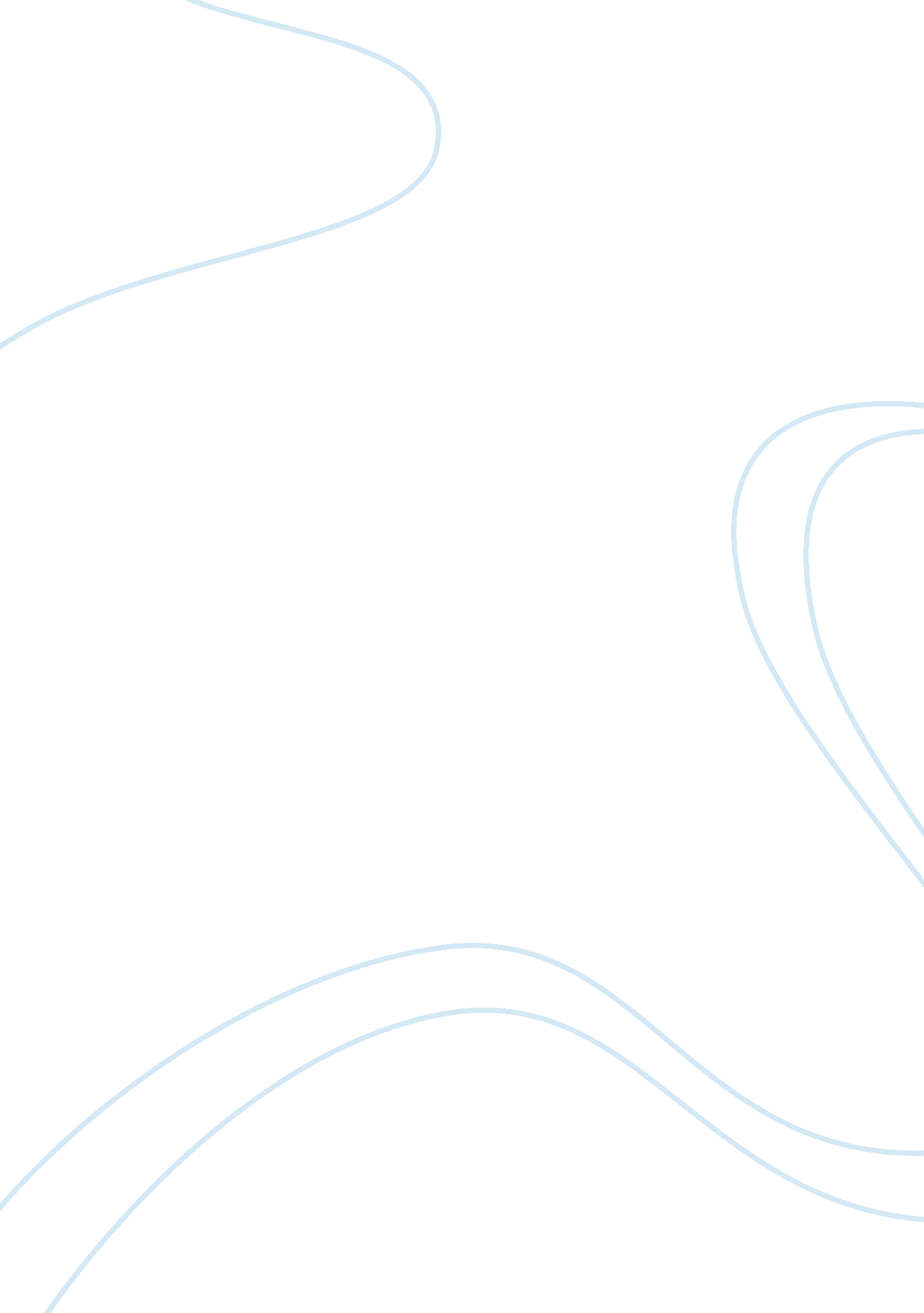 Abelard meets heloise-dante and the three kingdoms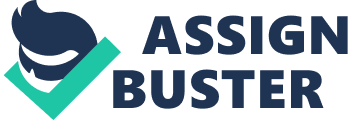 Abelard Meets Heloise-Dante and the Three Kingdoms: Outline Thesis ment: The purpose of this paper is to artistically explore and analyze two separate art works in order to utilize artistic application to better understand the element of humanity within each. 
2. Two works Being Studied: 
A. La Comedia Illumina Firenza by: Domenico di Michelino (1417-1491) 
Michelino was an Italian painter from the Florentine school. He was also a close follower of Fra Angelico. In the dome of Florence’s church of Santa Maria del Fiore, one can find his most famous piece of work known as The Comedy Illuminating Florence or The Divine Comedy. Virtually all of Michelino’s works were based on Biblical tales and stories. This particular piece depicts purgatory, hell, paradise on earth (the Garden of Eden where Adam and Eve lived) and the earthly spheres. Michelino took the name of his teacher and used it as his own 
B. Abelard and his Pupil, Heloise by: Edmund Leighton (1853-1922) 
Leighton was the son of an artist by the name of Charles Blair Leighton. Edmund was born in London and was known in his adult years for his extremely skillful craftsmanship. He central medium of use was paint and he mainly focused on works depicting regency and medieval subjects. His particular piece known as Abelard and His Pupil, Heloisa depicts a taboo encounter between an instructor and his pupil. The painting shows a beautiful Heloisa leaning slightly into the left side of her seated master Abelard. The body language is the indicator of the manner of their relationship. This particular love story is said to be the saddest love story to ever be told. 
3. The True Experiencing of Art 
A. Conceptualizing and then translating the pieces 
B. Thoughts and Ideas to analyze in Annotated Bibliography 
Annotated Bibliography: 
Raffa, Guy P. “ Dante World: A Reader’s Guide to the Inferno” Chicago, University of Chicago Press, 2007. This particular work is specific more to understanding the almost otherworldliness which Dante’s writings contained. This writing was then translated into numerous forms of medium and are still assimilated with religion today. Understanding the premise for Dante’s views allows the observer to discern more detail and meaning in the recreation of Dante’s world done by Michelino. 
Snell, Melissa. “ Peter Abelard: Article from the 1911 Encyclopedia” The New York Times, 2008. This particular article provides details as to who Abelard was. It describes him as a scholar of Philosophy who eventually fell in love with his pupil, Heloise. By understanding this love affair and who these individuals were, one can better grasp and appreciate the artistic rendering of them by Leighton. 



. 